Geoscience: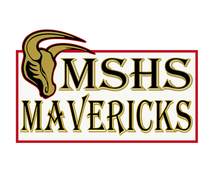 30 Days of Severe Weather EventsProject: __________________________________________________________Due: _____________________________________This project combines research skills with significant topics in Meteorology.  Directions: Research the extreme severe weather event you chose in class.  Become an expert on the event!  Why did it happen?  What impact did it have on the people and geographic area it hit?Create an informative and engaging presentation based on the information you have gathered.  This presentation can involve video, news reports, maps, power point, or graphs.  Remember, part of your grade is how well you keep our attention!YOU CANNOT PUT ANY WORDS ON YOUR POWERPOINTS, MAPS, OR GRAPHS!!!  This will encourage you to learn the material instead of just reading a powerpoint to the class.When you finish your presentation, we should feel like we fully understand what happened and why.  If you’re presenting a non-event topic, we should understand what the topic is all about.On the day your project is due, you will give a 3 minute presentation.Know your event/topic well enough to be able to answer questions Mr. Smith and your fellow students may have about the event.REMEMBER: YOU CANNOT PUT ANY WORDS ON YOUR POWERPOINTS, MAPS, OR GRAPHS!!!Rubric For 30 Days of Severe Weather PresentationTotal Points:	_____/20Geoscience:30 Days of Severe Weather EventsProject: __________________________________________________________Due: _____________________________________This project combines research skills with significant topics in Meteorology.  Directions: Research the extreme severe weather event you chose in class.  Become an expert on the event!  Why did it happen?  What impact did it have on the people and geographic area it hit?Create an informative and engaging presentation based on the information you have gathered.  This presentation can involve video, news reports, maps, power point, or graphs.  Remember, part of your grade is how well you keep our attention!YOU CANNOT PUT ANY WORDS ON YOUR POWERPOINTS, MAPS, OR GRAPHS!!!  This will encourage you to learn the material instead of just reading a powerpoint to the class.When you finish your presentation, we should feel like we fully understand what happened and why.  If you’re presenting a non-event topic, we should understand what the topic is all about.On the day your project is due, you will give a 3 minute presentation.Know your event/topic well enough to be able to answer questions Mr. Smith and your fellow students may have about the event.REMEMBER: YOU CANNOT PUT ANY WORDS ON YOUR POWERPOINTS, MAPS, OR GRAPHS!!!Rubric For 30 Days of Severe Weather PresentationTotal Points:	_____/20